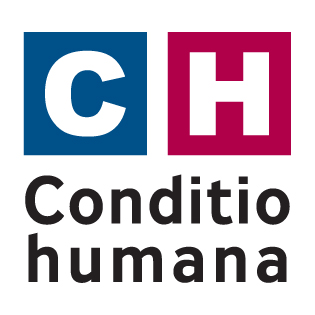 Členská přihláška
do z. s. Conditio humana* povinný údajDobrovolně se přihlašuji za člena zapsaného spolku Conditio humana. Souhlasím se stanovami spolku, které beru na vědomí. Hodlám se podle svých možností podílet na obecně prospěšné činnosti sdružení a spolupracovat při naplňování jeho cílů. Dále se zavazuji každoročně platit členský příspěvek. Řádné zaplacení příspěvku je podmínkou členství.Souhlasím se správou, zpracováním a uchováváním svých osobních údajů pro vnitřní potřeby spolku. Tyto úkony budou prováděny v souladu s příslušnými právními předpisy, zejména se zákonem č. 101/2000 Sb., o ochraně osobních údajů, v platném znění. Tento souhlas poskytuji na dobu svého členství ve spolku. Potvrzuji, že všechny údaje jsou pravdivé a přesné.Místo a datum:		Podpis:	Vyplněnou a podepsanou přihlášku (sken či pdf s elektronickým podpisem) zašlete e-mailem na adresu:info.conditiohumana@gmail.comPokud preferujete poštovní podání, použijte adresu:Conditio humana, z.s. (Pavel Kreisinger), tř. Svornosti 257/14, 779 00, Olomouc – Nová Ulice*Příjmení:*Jméno:*Jméno:*Datum narození: *Datum narození: *Datum narození: *Trvalé bydliště:*Trvalé bydliště:*Trvalé bydliště:*Země:*Země:*Země:Korespondenční adresa (liší-li se od adresy trvalého bydliště):Korespondenční adresa (liší-li se od adresy trvalého bydliště):Korespondenční adresa (liší-li se od adresy trvalého bydliště):Telefon:*E-mail:*E-mail:Mám zájem: (nehodící se škrtněte)Mám zájem: (nehodící se škrtněte)Mám zájem: (nehodící se škrtněte)vypomoci s administrativouvypomoci s administrativouANO – NEvypomoci s redakčními pracemivypomoci s redakčními pracemiANO – NEvypomoci jinak (upřesněte jak):vypomoci jinak (upřesněte jak):vypomoci jinak (upřesněte jak):